ANIMALS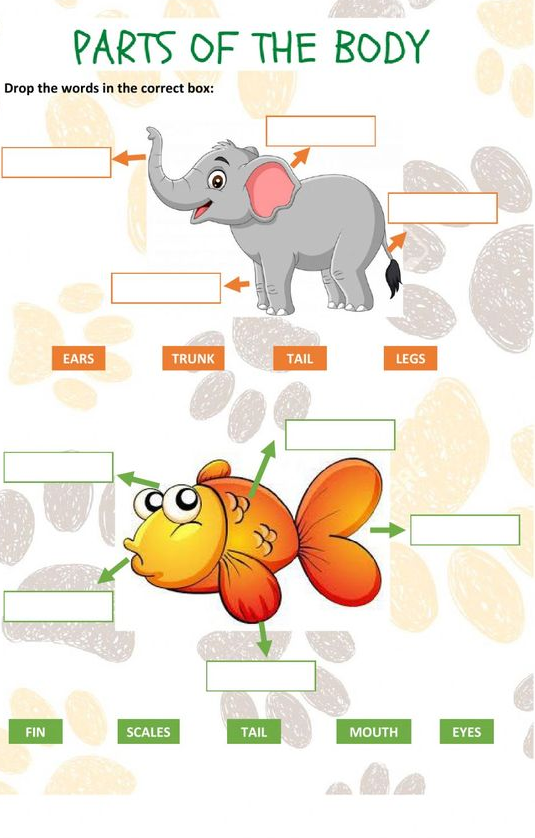 